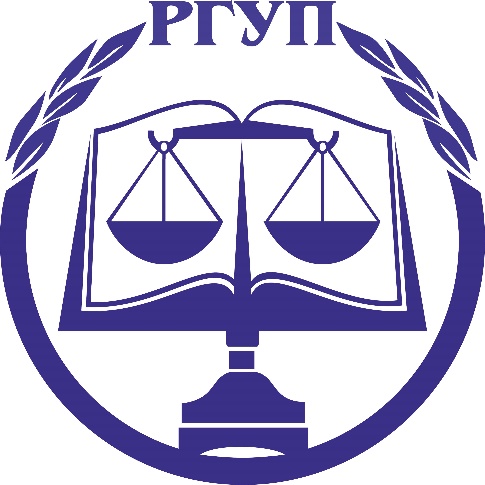 Реестр публикаций по трудовому праву в журналах,индексируемых в российских информационно-аналитических системах научного цитирования,изданных за последние 5 лет (2017-2021 гг.)№ п\пПолное библиографическое описание статьиГиперссылка наполнотекстовый источник(или аннотацию)Импакт-фактор журналав научных журналах, включенных в перечень ВАК(база данных РИНЦ)в научных журналах, включенных в перечень ВАК(база данных РИНЦ)в научных журналах, включенных в перечень ВАК(база данных РИНЦ)в научных журналах, включенных в перечень ВАК(база данных РИНЦ)Вайман А.Б. К вопросу о защите прокурором трудовых прав граждан // Аграрное и земельное право.2020. №1(181). С.129-132https://www.elibrary.ru/item.asp?id=427837360,094Гурина Д.Е., Долотина Р.Р. Обзор Всероссийского форума по трудовому праву и праву социального обеспечения, приуроченного к юбилею профессора А.К. Безиной [Текст] / Гурина Д.Е., Долотина Р.Р. // Трудовое право в России и за рубежом. - 2017. - №2. - С. 63-64.https://www.elibrary.ru/item.asp?id=293119070,429Дмитриева А.И., Филипцова Н.А. Институт социальных пенсий в Российской Федерации //  В сборнике: Проектная деятельность и научные исследования студентов Материалы научно-практической студенческой конференции. Ред. А. Ю. Ефремов, И.Ф. Бережная, М.Д. Книга. Чебоксары, 2018. С. 8-12.https://elibrary.ru/item.asp?id=35308283Долотина Р.Р., Гурина Д.Е. Особенности рассмотрения трудовых споров о восстановлении на работе // Российское правосудие. Спец. выпуск. 2018. С.132-136.https://www.elibrary.ru/item.asp?id=368644970,31Ершов В.В., Ершова Е.А. Специальные принципы российского трудового права. // Российское правосудие. 2019. № 3. С. 5-13.https://rgup.ru/?mod=journals&id=10510,310Ершова Е.А. Ершов В.В. Концепция интегративного правопонимания: Сборник статей. – М.:РГУП, 2019.Ершова Е.А. Правовое регулирование трудовых правоотношений по совместительству и совмещению// Российской правосудие. 2020. № 8. С. 75-87.Ершова Е.А. Заключение срочного трудового договора: теоретические и практические проблемы// Российской правосудие. 2020. № 9.Ершов В.В., Ершова Е.А. Федеральные правовые акты, содержащие принципы и нормы трудового права // Российское правосудие. 2021. № 1. С. 5–15.Князева Н. А. Защита трудовых прав работников на своевременную и в полном объеме выплату заработной платы / Н. А. Князева // Актуальные проблемы российского права. – 2019. - № 1. – С. 111-118.https://aprp.msal.ru/jour/article/view/1119/1080https://elibrary.ru/item.asp?id=369703670,671Князева Н. А. Пределы права на самозащиту трудовых прав работников / Н. А. Князева // Глаголъ правосудия. – 2018. - № 2. – С. 16 – 19.https://e50eb7ac-d5ce-4c48-bb04-e8c2b45ab8d4.filesusr.com/ugd/0d29f6_72d6c16d758d4fbc8f2e2dea351d7b1e.pdfhttps://elibrary.ru/item.asp?id=357233430,119Князева Н. А. Признание трудового договора недействительным как способ защиты трудовых прав работников / Н. А. Князева // Законодательство. – 2017. – № 2. – С. 42 – 49https://elibrary.ru/item.asp?id=28825214https://www.garant.ru/company/garant-press/lawm/1103072/0,260Князева Н. А. Средства защиты трудовых прав работников / Н. А. Князева // Симбирский научный вестник. – 2016. - № 4. – С. 82 – 85.https://www.elibrary.ru/download/elibrary_27686683_96179177.pdfhttps://www.elibrary.ru/item.asp?id=276866830,068Костикова Г.В. Актуальные вопросы реализации трудовых прав мигрантов в Российской Федерации // Вестник Воронежского института ФСИН России. 2016. № 4. С. 156-163.http://xn--b1am.xn--h1akkl.xn--p1ai/upload/territory/Vi/nauchnaja_dejatelnost/%D0%92%D0%B5%D1%81%D1%82%D0%BD%D0%B8%D0%BA/2016-4-vestnik.pdf0,215Костикова Г.В. Правовые основы трудовых отношений в религиозной организации // Трудовое право в России и за рубежом. 2017. № 4. С. 46-49http://lawinfo.ru/catalog/contents-2017/trudovoe-pravo-v-rossii-i-za-rubezhom/4/0,429Манзибура А.О., Минаева Э.Ф., Яценко А.О. Особенности правового регулирования охраны труда женщин // Ученые записки Крымского федерального университета имени В.И. Вернадского. Юридические науки. 2018. Т. 4. (70). № 3.  C. 220-223.https://elibrary.ru/item.asp?id=365408190,064Минаева Э.Ф., Яценко А.О. Проблема женской дискриминации в трудовых отношениях в современной России // Ученые записки Крымского федерального университета имени В.И. Вернадского. Юридические науки. 2018. Т. 4. (70). № 3.  C. 224-227.https://elibrary.ru/item.asp?id=365408200,064Минаева Э.Ф., Яценко А.О. Причины дискриминации мигрантов и женщин в социально-трудовой сфере // Ученые записки Крымского федерального университета имени В.И. Вернадского. Юридические науки. 2018. Т. 4. (70). № 3.  C. 248-252.https://elibrary.ru/item.asp?id=365408240,064Низамова Е.А. О понятии иностранного работника в российском законодательстве // Право и управление. XXI век. 2017. № 3 (44). С. 38-47.https://www.elibrary.ru/item.asp?id=324314550,411Филипцова Н.А. Некоторые вопросы действия коллективного договора во времени, пространстве и по кругу лиц // Вестник ВГУ. Серия: Право. 2019. № 1 (36). С. 240-248.http://www.vestnik.vsu.ru/pdf/pravo/2019/01/2019-01-25.pdf0,317Филипцова Н.А. Правовые элементы коллективного договора // Вестник Воронежского института МВД России. 2018. № 1. С. 178-183.https://xn--b1am.xn--b1aew.xn--p1ai/Nauka/nauchnij-zhurnal-vestnik/Vestnik_arhiv/archive0,215Филипцова Н.А. Проблемы осуществления контроля за выполнением коллективного договора // Вестник ВГУ. Серия: Право. Принято в печать.0,317Филипцова Н.А. Формы российского трудового права / Н.А. Филипцова // Журнал «Центральный научный вестник». 2019. № 1s (66s). С. 79-80.https://elibrary.ru/item.asp?id=39192796-Филипцова Н.А. Соотношение коллективного договора с другими видами форм российского трудового права // Общество, право, правосудие : Сборник материалов Всероссийской научно-практической конференции / ФГБОУВО «РГУП», ЦФ ; отв. за вып. В.И. Филатов. Воронеж : ООО «Издательство РИТМ», 2018. С. 264-269.https://elibrary.ru/item.asp?id=32862613-Филипцова Н.А. Правовая природа коллективного договора как вида нормативных правовых договоров // Сборник материалов Всероссийской научно-практической конференции / ФГБОУВО «РГУП», ЦФ. Воронеж : ООО «Издательство РИТМ», 2017. С. 253-259.https://elibrary.ru/item.asp?id=29055375-Филипцова Н.А. Значение коллективно-договорного регулирования: история и современность // Общество, право, правосудие : сборник материалов Всероссийской научно-практической конференции / ФГБОУВО «РГУП», Центральный филиал ; отв. за вып. В.И. Филатов. Воронеж : ООО «Воронеж-Формат», 2016. С. 272-279.https://elibrary.ru/item.asp?id=25789961-Яценко А.О., Погорелова Т.И. Сравнительно-правовой анализ порядка рассмотрения индивидуальных трудовых споров в Российской Федерации и за рубежом: материальный и процессуальный аспекты // Ученые записки Крымского федерального университета имени В.И. Вернадского. Юридические науки. 2018. Т. 4. (70). № 2.  C. 271-275.https://elibrary.ru/item.asp?id=362651510,064Яценко А.О., Хилько Е.В.Регулирование заемного труда в РФ // Ученые записки Крымского федерального университета имени В.И. Вернадского. Юридические науки. 2018. Т. 4. (70). № 2.  C. 276-280.https://elibrary.ru/item.asp?id=362651520,064Яценко А.О., Манзибура А.О.Материальная ответственность работника за ущерб, причиненный работодателю // Ученые записки Крымского федерального университета имени В.И. Вернадского. Юридические науки. 2018. Т. 4. (70). № 2.  C. 281-285.https://elibrary.ru/item.asp?id=362651530,064Яценко А.О., Макайда П.А.Социальное партнерство в России // Ученые записки Крымского федерального университета имени В.И. Вернадского. Юридические науки. 2018. Т. 4. (70). № 2.  C. 286-291.https://elibrary.ru/item.asp?id=362651540,064Яценко А.О., Бережной А.Е.Актуальные проблемы принципов правового регулирования трудовых отношений и иных, непосредственно связанных с ними отношений // Ученые записки Крымского федерального университета имени В.И. Вернадского. Юридические науки. 2018. Т. 4. (70). № 2.  C. 292-299.https://elibrary.ru/item.asp?id=362651550,064